2 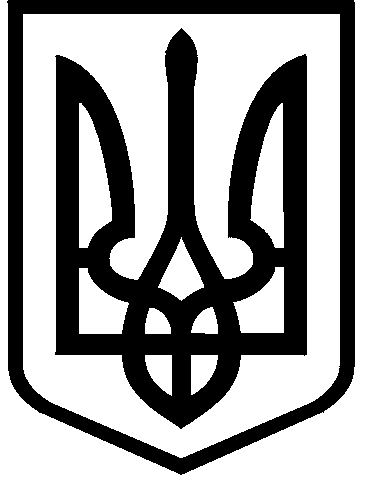 КИЇВСЬКА МІСЬКА РАДАІХ СКЛИКАННЯПОСТІЙНА КОМІСІЯ З ПИТАНЬ ЕКОЛОГІЧНОЇ ПОЛІТИКИ01044, м. Київ, вул. Хрещатик, 36 к.1005/1 	                                                                            тел:(044)202-72-31 Протокол № 7/25засідання постійної комісії Київської міської радиз питань екологічної політикивід 01.11.2022Місце проведення: Київська міська рада, м. Київ, вул. Хрещатик, 36,       десятий поверх, каб. 1017, початок проведення засідання об 11:00.Склад комісії: 5 депутатів Київської міської ради.Присутні: 5 депутатів Київської міської ради – члени постійної комісії:Відсутні: немає.Запрошені:Порядок денний:Про заслуховування звітів керівників комунальних підприємств щодо їх фінансово-господарської діяльності за 2021-2022 роки. Доповідачі: Директор КП УЗН Голосіївського району м. Києва – Скворцов Деніс Сергійович;Директор КП УЗН Дарницького району м. Києва – Філінська Людмила Дмитрівна;Директор КП УЗН Дніпровського району м. Києва – Ковшун Євген Миколайович;Директор КП УЗН Деснянського району м. Києва – Карп Євген Анатолійович;Директор КП УЗН Оболонського району м. Києва – Ковальчук Марія Олексіївна;Начальник Управління екології та природних ресурсів виконавчого органу Київської міської ради (Київської міської державної адміністрації) – Возний Олександр Іванович;Генеральний директор КО «Київзеленбуд» – Король Олексій Валентинович.Про розгляд проєкту рішення Київської міської ради «Про надання КОМУНАЛЬНОМУ ПІДПРИЄМСТВУ «ДАРНИЦЬКЕ ЛІСОПАРКОВЕ ГОСПОДАРСТВО» земельної ділянки в постійне користування для ведення лісового господарства і пов'язаних з ним послуг у 14 кварталі Білодібровного лісництва у Деснянському районі міста Києва (570544456)» (доручення заступника міського голови – секретаря Київської міської ради від 30.09.2022 
№ 08/231-1354/ПР).Доповідачі: Директор Департаменту земельних ресурсів виконавчого органу Київської міської ради (Київської міської державної адміністрації) – Пелих Валентина Миколаївна;Директор Департаменту містобудування та архітектури виконавчого органу Київської міської ради (Київської міської державної адміністрації) – Свистунов Олександр Вікторович;Директор КП «Дарницьке ЛПГ» – Явний Михайло Іванович.Про розгляд проєкту рішення Київської міської ради «Про надання КОМУНАЛЬНОМУ ПІДПРИЄМСТВУ «ДАРНИЦЬКЕ ЛІСОПАРКОВЕ ГОСПОДАРСТВО» земельної ділянки в постійне користування для ведення лісового господарства і пов'язаних з ним послуг у 42 кварталі Білодібровного лісництва у Деснянському районі міста Києва (617174419)» (доручення заступника міського голови – секретаря Київської міської ради від 30.09.2022 
№ 08/231-1355/ПР).Доповідачі: Директор Департаменту земельних ресурсів виконавчого органу Київської міської ради (Київської міської державної адміністрації) – Пелих Валентина Миколаївна;Директор Департаменту містобудування та архітектури виконавчого органу Київської міської ради (Київської міської державної адміністрації) – Свистунов Олександр Вікторович;Директор КП «Дарницьке ЛПГ» – Явний Михайло Іванович.Про розгляд проєкту рішення Київської міської ради «Про надання КОМУНАЛЬНОМУ ПІДПРИЄМСТВУ «ДАРНИЦЬКЕ ЛІСОПАРКОВЕ ГОСПОДАРСТВО» земельної ділянки в постійне користування для ведення лісового господарства і пов'язаних з ним послуг у Дарницькому районі міста Києва (354436165)» (доручення заступника міського голови – секретаря Київської міської ради від 30.09.2022 № 08/231-1356/ПР).Доповідачі: Директор Департаменту земельних ресурсів виконавчого органу Київської міської ради (Київської міської державної адміністрації) – Пелих Валентина Миколаївна;Директор Департаменту містобудування та архітектури виконавчого органу Київської міської ради (Київської міської державної адміністрації) – Свистунов Олександр Вікторович;Директор КП «Дарницьке ЛПГ» – Явний Михайло Іванович.Про розгляд проєкту рішення Київської міської ради «Про надання КОМУНАЛЬНОМУ ПІДПРИЄМСТВУ «ДАРНИЦЬКЕ ЛІСОПАРКОВЕ ГОСПОДАРСТВО» земельної ділянки в постійне користування для ведення лісового господарства і пов'язаних з ним послуг на Бориспільському шосе, 25 км, в межах кварталу 43 Дарницького лісництва у Дарницькому районі міста Києва (543844948)» (доручення заступника міського голови – секретаря Київської міської ради від 30.09.2022 № 08/231-1357/ПР).Доповідачі: Директор Департаменту земельних ресурсів виконавчого органу Київської міської ради (Київської міської державної адміністрації) – Пелих Валентина Миколаївна;Директор Департаменту містобудування та архітектури виконавчого органу Київської міської ради (Київської міської державної адміністрації) – Свистунов Олександр Вікторович;Директор КП «Дарницьке ЛПГ» – Явний Михайло Іванович.Про розгляд проєкту рішення Київської міської ради «Про надання КОМУНАЛЬНОМУ ПІДПРИЄМСТВУ «ДАРНИЦЬКЕ ЛІСОПАРКОВЕ ГОСПОДАРСТВО» земельної ділянки в постійне користування для ведення лісового господарства і пов'язаних з ним послуг у 49 кварталі Броварського лісництва у Деснянському районі міста Києва (678004477)» (доручення заступника міського голови – секретаря Київської міської ради від 30.09.2022 
№ 08/231-1358/ПР).Доповідачі: Директор Департаменту земельних ресурсів виконавчого органу Київської міської ради (Київської міської державної адміністрації) – Пелих Валентина Миколаївна;Директор Департаменту містобудування та архітектури виконавчого органу Київської міської ради (Київської міської державної адміністрації) – Свистунов Олександр Вікторович;Директор КП «Дарницьке ЛПГ» – Явний Михайло Іванович.Про розгляд проєкту рішення Київської міської ради «Про надання КОМУНАЛЬНОМУ ПІДПРИЄМСТВУ «ДАРНИЦЬКЕ ЛІСОПАРКОВЕ ГОСПОДАРСТВО» земельної ділянки в постійне користування для ведення лісового господарства і пов'язаних з ним послуг у 29 кварталі Білодібровного лісництва у Деснянському районі міста Києва (533344338)» (доручення заступника міського голови – секретаря Київської міської ради від 30.09.2022 
№ 08/231-1359/ПР).Доповідачі: Директор Департаменту земельних ресурсів виконавчого органу Київської міської ради (Київської міської державної адміністрації) – Пелих Валентина Миколаївна;Директор Департаменту містобудування та архітектури виконавчого органу Київської міської ради (Київської міської державної адміністрації) – Свистунов Олександр Вікторович;Директор КП «Дарницьке ЛПГ» – Явний Михайло Іванович.Про розгляд проєкту рішення Київської міської ради «Про надання КОМУНАЛЬНОМУ ПІДПРИЄМСТВУ «ДАРНИЦЬКЕ ЛІСОПАРКОВЕ ГОСПОДАРСТВО» земельної ділянки в постійне користування для ведення лісового господарства і пов'язаних з ним послуг у 36 кварталі Білодібровного лісництва у Деснянському районі міста Києва (539944346)» (доручення заступника міського голови – секретаря Київської міської ради від 30.09.2022 
№ 08/231-1360/ПР).Доповідачі: Директор Департаменту земельних ресурсів виконавчого органу Київської міської ради (Київської міської державної адміністрації) – Пелих Валентина Миколаївна;Директор Департаменту містобудування та архітектури виконавчого органу Київської міської ради (Київської міської державної адміністрації) – Свистунов Олександр Вікторович;Директор КП «Дарницьке ЛПГ» – Явний Михайло Іванович.Про розгляд проєкту рішення Київської міської ради «Про надання КОМУНАЛЬНОМУ ПІДПРИЄМСТВУ «ДАРНИЦЬКЕ ЛІСОПАРКОВЕ ГОСПОДАРСТВО» земельної ділянки в постійне користування для ведення лісового господарства і пов'язаних з ним послуг на Бориспільському шосе, 25 км, в межах кварталу 43 Дарницького лісництва у Дарницькому районі міста Києва (646624444)» (доручення заступника міського голови – секретаря Київської міської ради від 30.09.2022 № 08/231-1361/ПР).Доповідачі: Директор Департаменту земельних ресурсів виконавчого органу Київської міської ради (Київської міської державної адміністрації) – Пелих Валентина Миколаївна;Директор Департаменту містобудування та архітектури виконавчого органу Київської міської ради (Київської міської державної адміністрації) – Свистунов Олександр Вікторович;Директор КП «Дарницьке ЛПГ» – Явний Михайло Іванович.Про розгляд проєкту рішення Київської міської ради «Про надання КОМУНАЛЬНОМУ ПІДПРИЄМСТВУ «ДАРНИЦЬКЕ ЛІСОПАРКОВЕ ГОСПОДАРСТВО» земельної ділянки в постійне користування для ведення лісового господарства і пов'язаних з ним послуг у 6 кварталі Дарницького лісництва у Дарницькому районі міста Києва (553444662)» (доручення заступника міського голови – секретаря Київської міської ради від 30.09.2022 
№ 08/231-1362/ПР).Доповідачі: Директор Департаменту земельних ресурсів виконавчого органу Київської міської ради (Київської міської державної адміністрації) – Пелих Валентина Миколаївна;Директор Департаменту містобудування та архітектури виконавчого органу Київської міської ради (Київської міської державної адміністрації) – Свистунов Олександр Вікторович;Директор КП «Дарницьке ЛПГ» – Явний Михайло Іванович.Про розгляд проєкту рішення Київської міської ради «Про надання КОМУНАЛЬНОМУ ПІДПРИЄМСТВУ «ДАРНИЦЬКЕ ЛІСОПАРКОВЕ ГОСПОДАРСТВО» земельної ділянки в постійне користування для ведення лісового господарства і пов'язаних з ним послуг в межах кварталів 40, 44 Дарницького лісництва у Дарницькому районі міста Києва (324477370)» (доручення заступника міського голови – секретаря Київської міської ради від 30.09.2022 № 08/231-1363/ПР).Доповідачі: Директор Департаменту земельних ресурсів виконавчого органу Київської міської ради (Київської міської державної адміністрації) – Пелих Валентина Миколаївна;Директор Департаменту містобудування та архітектури виконавчого органу Київської міської ради (Київської міської державної адміністрації) – Свистунов Олександр Вікторович;Директор КП «Дарницьке ЛПГ» – Явний Михайло Іванович.Про розгляд проєкту рішення Київської міської ради «Про надання КОМУНАЛЬНОМУ ПІДПРИЄМСТВУ «ДАРНИЦЬКЕ ЛІСОПАРКОВЕ ГОСПОДАРСТВО» земельної ділянки в постійне користування для ведення лісового господарства і пов'язаних з ним послуг у 49 кварталі Броварського лісництва у Деснянському районі міста Києва (244009433)» (доручення заступника міського голови – секретаря Київської міської ради від 30.09.2022 
№ 08/231-1365/ПР).Доповідачі: Директор Департаменту земельних ресурсів виконавчого органу Київської міської ради (Київської міської державної адміністрації) – Пелих Валентина Миколаївна;Директор Департаменту містобудування та архітектури виконавчого органу Київської міської ради (Київської міської державної адміністрації) – Свистунов Олександр Вікторович;Директор КП «Дарницьке ЛПГ» – Явний Михайло Іванович.Про розгляд проєкту рішення Київської міської ради «Про надання КОМУНАЛЬНОМУ ПІДПРИЄМСТВУ «ДАРНИЦЬКЕ ЛІСОПАРКОВЕ ГОСПОДАРСТВО» земельної ділянки в постійне користування для ведення лісового господарства і пов'язаних з ним послуг у 9 кварталі Дніпровського лісництва у Дніпровському районі міста Києва (344408495)» (доручення заступника міського голови – секретаря Київської міської ради від 30.09.2022 
№ 08/231-1366/ПР).Доповідачі: Директор Департаменту земельних ресурсів виконавчого органу Київської міської ради (Київської міської державної адміністрації) – Пелих Валентина Миколаївна;Директор Департаменту містобудування та архітектури виконавчого органу Київської міської ради (Київської міської державної адміністрації) – Свистунов Олександр Вікторович;Директор КП «Дарницьке ЛПГ» – Явний Михайло Іванович.Про розгляд проєкту рішення Київської міської ради «Про надання КОМУНАЛЬНОМУ ПІДПРИЄМСТВУ «ДАРНИЦЬКЕ ЛІСОПАРКОВЕ ГОСПОДАРСТВО» земельних ділянок у постійне користування для ведення лісового господарства і пов'язаних з ним послуг у лісовому кварталі № 67 Дніпровського лісництва у Дніпровському районі міста Києва (656964180)» (доручення заступника міського голови – секретаря Київської міської ради від 13.10.2022 № 08/231-1399/ПР).Доповідачі: Директор Департаменту земельних ресурсів виконавчого органу Київської міської ради (Київської міської державної адміністрації) – Пелих Валентина Миколаївна;Директор Департаменту містобудування та архітектури виконавчого органу Київської міської ради (Київської міської державної адміністрації) – Свистунов Олександр Вікторович;Директор КП «Дарницьке ЛПГ» – Явний Михайло Іванович.Про розгляд проєкту рішення Київської міської ради «Про затвердження Схеми теплопостачання міста Києва на період до 2030 року» (доручення заступника міського голови – секретаря Київської міської ради від 09.09.2022 № 08/231-1269/ПР).Доповідачі: Голова постійної комісії Київської міської ради з питань житлово-комунального господарства та паливно-енергетичного комплексу – Бродський Олександр Якович;Директор Департаменту житлово-комунальної інфраструктури виконавчого органу Київської міської ради (Київської міської державної адміністрації) – Науменко Дмитро Володимирович;Начальник Управління екології та природних ресурсів виконавчого органу Київської міської ради (Київської міської державної адміністрації) – Возний Олександр Іванович.СЛУХАЛИ: Москаля Д.Д. щодо прийняття за основу порядку денного із 15 питань засідання постійної комісії Київської міської ради з питань екологічної політики від 01.11.2022.ВИРІШИЛИ: Прийняти за основу порядок денний із 15 питань засідання постійної комісії Київської міської ради з питань екологічної політики 
від 01.11.2022.ГОЛОСУВАЛИ: «за» – 5, «проти» – 0, «утримались» – 0, «не голосували» – 0.Рішення прийнято.СЛУХАЛИ: Москаля Д.Д. щодо прийняття в цілому порядку денного із 15 питань засідання постійної комісії Київської міської ради з питань екологічної політики від 01.11.2022.ВИРІШИЛИ: Прийняти в цілому порядок денний із 15 питань засідання постійної комісії Київської міської ради з питань екологічної політики 
від 01.11.2022.ГОЛОСУВАЛИ: «за» – 5, «проти» – 0, «утримались» – 0, «не голосували» – 0.Рішення прийнято.Голова постійної комісії Київської міської ради з питань екологічної політики звернувся до депутатів Київської міської ради із запитанням про наявність у будь-кого реального чи потенційного конфлікту інтересів стосовно будь-якого з питань порядку денного, а також про наявність у будь-кого відомостей про конфлікт інтересів у інших депутатів Київської міської ради.Письмова інформація від депутатів Київської міської ради не надходила, усна не озвучувалася.Розгляд (обговорення) питань порядку денного:1. 	Про заслуховування звітів керівників комунальних підприємств щодо їх фінансово-господарської діяльності за 2021-2022 роки. СЛУХАЛИ:Москаля Д.Д.ВИСТУПИЛИ:Філінська Л.Д., Сторожук В.П., Лимар Ю.В., Кулеба Є.А., Возний О.І., 
Білий І.М., Ковшун Є.М., Карп Є.А.ВИРІШИЛИ: 1. Взяти до відома інформацію, оголошену на засіданні постійної комісії.2. Визнати роботу директорів КП УЗН Дарницького, Дніпровського, Деснянського, Печерського районів м. Києва (Філінської Л.Д., Ковшуна Є.М., Карпа Є.А., Білого І.М.) задовільною.ГОЛОСУВАЛИ: «за» – 5, «проти» – 0, «утримались» – 0, «не голосували» – 0. Рішення прийнято.2.	Про розгляд проєкту рішення Київської міської ради «Про надання КОМУНАЛЬНОМУ ПІДПРИЄМСТВУ «ДАРНИЦЬКЕ ЛІСОПАРКОВЕ ГОСПОДАРСТВО» земельної ділянки в постійне користування для ведення лісового господарства і пов'язаних з ним послуг у 14 кварталі Білодібровного лісництва у Деснянському районі міста Києва (570544456)» (доручення заступника міського голови – секретаря Київської міської ради від 30.09.2022 № 08/231-1354/ПР).СЛУХАЛИ:Москаля Д.Д. ВИРІШИЛИ: Підтримати проєкт рішення Київської міської ради «Про надання КОМУНАЛЬНОМУ ПІДПРИЄМСТВУ «ДАРНИЦЬКЕ ЛІСОПАРКОВЕ ГОСПОДАРСТВО» земельної ділянки в постійне користування для ведення лісового господарства і пов'язаних з ним послуг у 14 кварталі Білодібровного лісництва у Деснянському районі міста Києва (570544456)» (доручення заступника міського голови – секретаря Київської міської ради від 30.09.2022 
№ 08/231-1354/ПР).ГОЛОСУВАЛИ: «за» – 5, «проти» – 0, «утримались» – 0, «не голосували» – 0.Рішення прийнято.3.	Про розгляд проєкту рішення Київської міської ради «Про надання КОМУНАЛЬНОМУ ПІДПРИЄМСТВУ «ДАРНИЦЬКЕ ЛІСОПАРКОВЕ ГОСПОДАРСТВО» земельної ділянки в постійне користування для ведення лісового господарства і пов'язаних з ним послуг у 42 кварталі Білодібровного лісництва у Деснянському районі міста Києва (617174419)» (доручення заступника міського голови – секретаря Київської міської ради від 30.09.2022 № 08/231-1355/ПР).СЛУХАЛИ:Москаля Д.Д. ВИРІШИЛИ: Підтримати проєкт рішення Київської міської ради «Про надання КОМУНАЛЬНОМУ ПІДПРИЄМСТВУ «ДАРНИЦЬКЕ ЛІСОПАРКОВЕ ГОСПОДАРСТВО» земельної ділянки в постійне користування для ведення лісового господарства і пов'язаних з ним послуг у 42 кварталі Білодібровного лісництва у Деснянському районі міста Києва (617174419)» (доручення заступника міського голови – секретаря Київської міської ради від 30.09.2022 
№ 08/231-1355/ПР).ГОЛОСУВАЛИ: «за» – 5, «проти» – 0, «утримались» – 0, «не голосували» – 0.Рішення прийнято.4.	Про розгляд проєкту рішення Київської міської ради «Про надання КОМУНАЛЬНОМУ ПІДПРИЄМСТВУ «ДАРНИЦЬКЕ ЛІСОПАРКОВЕ ГОСПОДАРСТВО» земельної ділянки в постійне користування для ведення лісового господарства і пов'язаних з ним послуг у Дарницькому районі міста Києва (354436165)» (доручення заступника міського голови – секретаря Київської міської ради від 30.09.2022 № 08/231-1356/ПР).СЛУХАЛИ:Москаля Д.Д. ВИРІШИЛИ: Підтримати проєкт рішення Київської міської ради «Про надання КОМУНАЛЬНОМУ ПІДПРИЄМСТВУ «ДАРНИЦЬКЕ ЛІСОПАРКОВЕ ГОСПОДАРСТВО» земельної ділянки в постійне користування для ведення лісового господарства і пов'язаних з ним послуг у Дарницькому районі міста Києва (354436165)» (доручення заступника міського голови – секретаря Київської міської ради від 30.09.2022 № 08/231-1356/ПР).ГОЛОСУВАЛИ: «за» – 5, «проти» – 0, «утримались» – 0, «не голосували» – 0.Рішення прийнято.5.	Про розгляд проєкту рішення Київської міської ради «Про надання КОМУНАЛЬНОМУ ПІДПРИЄМСТВУ «ДАРНИЦЬКЕ ЛІСОПАРКОВЕ ГОСПОДАРСТВО» земельної ділянки в постійне користування для ведення лісового господарства і пов'язаних з ним послуг на Бориспільському шосе, 25 км, в межах кварталу 43 Дарницького лісництва у Дарницькому районі міста Києва (543844948)» (доручення заступника міського голови – секретаря Київської міської ради від 30.09.2022 № 08/231-1357/ПР).СЛУХАЛИ:Москаля Д.Д. ВИРІШИЛИ: Підтримати проєкт рішення Київської міської ради «Про надання КОМУНАЛЬНОМУ ПІДПРИЄМСТВУ «ДАРНИЦЬКЕ ЛІСОПАРКОВЕ ГОСПОДАРСТВО» земельної ділянки в постійне користування для ведення лісового господарства і пов'язаних з ним послуг на Бориспільському шосе, 25 км, в межах кварталу 43 Дарницького лісництва у Дарницькому районі міста Києва (543844948)» (доручення заступника міського голови – секретаря Київської міської ради від 30.09.2022 № 08/231-1357/ПР).ГОЛОСУВАЛИ: «за» – 5, «проти» – 0, «утримались» – 0, «не голосували» – 0.Рішення прийнято.6.	Про розгляд проєкту рішення Київської міської ради «Про надання КОМУНАЛЬНОМУ ПІДПРИЄМСТВУ «ДАРНИЦЬКЕ ЛІСОПАРКОВЕ ГОСПОДАРСТВО» земельної ділянки в постійне користування для ведення лісового господарства і пов'язаних з ним послуг у 49 кварталі Броварського лісництва у Деснянському районі міста Києва (678004477)» (доручення заступника міського голови – секретаря Київської міської ради від 30.09.2022 № 08/231-1358/ПР).СЛУХАЛИ:Москаля Д.Д. ВИРІШИЛИ: Підтримати проєкт рішення Київської міської ради «Про надання КОМУНАЛЬНОМУ ПІДПРИЄМСТВУ «ДАРНИЦЬКЕ ЛІСОПАРКОВЕ ГОСПОДАРСТВО» земельної ділянки в постійне користування для ведення лісового господарства і пов'язаних з ним послуг у 49 кварталі Броварського лісництва у Деснянському районі міста Києва (678004477)» (доручення заступника міського голови – секретаря Київської міської ради від 30.09.2022 
№ 08/231-1358/ПР).ГОЛОСУВАЛИ: «за» – 5, «проти» – 0, «утримались» – 0, «не голосували» – 0.Рішення прийнято. 7.	Про розгляд проєкту рішення Київської міської ради «Про надання КОМУНАЛЬНОМУ ПІДПРИЄМСТВУ «ДАРНИЦЬКЕ ЛІСОПАРКОВЕ ГОСПОДАРСТВО» земельної ділянки в постійне користування для ведення лісового господарства і пов'язаних з ним послуг у 29 кварталі Білодібровного лісництва у Деснянському районі міста Києва (533344338)» (доручення заступника міського голови – секретаря Київської міської ради від 30.09.2022 № 08/231-1359/ПР).СЛУХАЛИ:Москаля Д.Д. ВИРІШИЛИ: Підтримати проєкт рішення Київської міської ради «Про надання КОМУНАЛЬНОМУ ПІДПРИЄМСТВУ «ДАРНИЦЬКЕ ЛІСОПАРКОВЕ ГОСПОДАРСТВО» земельної ділянки в постійне користування для ведення лісового господарства і пов'язаних з ним послуг у 29 кварталі Білодібровного лісництва у Деснянському районі міста Києва (533344338)» (доручення заступника міського голови – секретаря Київської міської ради від 30.09.2022 
№ 08/231-1359/ПР).ГОЛОСУВАЛИ: «за» – 5, «проти» – 0, «утримались» – 0, «не голосували» – 0.Рішення прийнято. 8.	Про розгляд проєкту рішення Київської міської ради «Про надання КОМУНАЛЬНОМУ ПІДПРИЄМСТВУ «ДАРНИЦЬКЕ ЛІСОПАРКОВЕ ГОСПОДАРСТВО» земельної ділянки в постійне користування для ведення лісового господарства і пов'язаних з ним послуг у 36 кварталі Білодібровного лісництва у Деснянському районі міста Києва (539944346)» (доручення заступника міського голови – секретаря Київської міської ради від 30.09.2022 № 08/231-1360/ПР).СЛУХАЛИ:Москаля Д.Д. ВИРІШИЛИ: Підтримати проєкт рішення Київської міської «Про надання КОМУНАЛЬНОМУ ПІДПРИЄМСТВУ «ДАРНИЦЬКЕ ЛІСОПАРКОВЕ ГОСПОДАРСТВО» земельної ділянки в постійне користування для ведення лісового господарства і пов'язаних з ним послуг у 36 кварталі Білодібровного лісництва у Деснянському районі міста Києва (539944346)» (доручення заступника міського голови – секретаря Київської міської ради від 30.09.2022 
№ 08/231-1360/ПР).ГОЛОСУВАЛИ: «за» – 5, «проти» – 0, «утримались» – 0, «не голосували» – 0.Рішення прийнято. 9.	Про розгляд проєкту рішення Київської міської ради «Про надання КОМУНАЛЬНОМУ ПІДПРИЄМСТВУ «ДАРНИЦЬКЕ ЛІСОПАРКОВЕ ГОСПОДАРСТВО» земельної ділянки в постійне користування для ведення лісового господарства і пов'язаних з ним послуг на Бориспільському шосе, 25 км, в межах кварталу 43 Дарницького лісництва у Дарницькому районі міста Києва (646624444)» (доручення заступника міського голови – секретаря Київської міської ради від 30.09.2022 № 08/231-1361/ПР).СЛУХАЛИ:Москаля Д.Д. ВИРІШИЛИ: Підтримати проєкт рішення Київської міської ради «Про надання КОМУНАЛЬНОМУ ПІДПРИЄМСТВУ «ДАРНИЦЬКЕ ЛІСОПАРКОВЕ ГОСПОДАРСТВО» земельної ділянки в постійне користування для ведення лісового господарства і пов'язаних з ним послуг на Бориспільському шосе, 25 км, в межах кварталу 43 Дарницького лісництва у Дарницькому районі міста Києва (646624444)» (доручення заступника міського голови – секретаря Київської міської ради від 30.09.2022 № 08/231-1361/ПР).ГОЛОСУВАЛИ: «за» – 5, «проти» – 0, «утримались» – 0, «не голосували» – 0.Рішення прийнято.10.	Про розгляд проєкту рішення Київської міської ради «Про надання КОМУНАЛЬНОМУ ПІДПРИЄМСТВУ «ДАРНИЦЬКЕ ЛІСОПАРКОВЕ ГОСПОДАРСТВО» земельної ділянки в постійне користування для ведення лісового господарства і пов'язаних з ним послуг у 6 кварталі Дарницького лісництва у Дарницькому районі міста Києва (553444662)» (доручення заступника міського голови – секретаря Київської міської ради від 30.09.2022 № 08/231-1362/ПР).СЛУХАЛИ:Москаля Д.Д. ВИРІШИЛИ: Підтримати проєкт рішення Київської міської «Про надання КОМУНАЛЬНОМУ ПІДПРИЄМСТВУ «ДАРНИЦЬКЕ ЛІСОПАРКОВЕ ГОСПОДАРСТВО» земельної ділянки в постійне користування для ведення лісового господарства і пов'язаних з ним послуг у 6 кварталі Дарницького лісництва у Дарницькому районі міста Києва (553444662)» (доручення заступника міського голови – секретаря Київської міської ради від 30.09.2022 
№ 08/231-1362/ПР).ГОЛОСУВАЛИ: «за» – 5, «проти» – 0, «утримались» – 0, «не голосували» – 0.Рішення прийнято.11.	Про розгляд проєкту рішення Київської міської ради «Про надання КОМУНАЛЬНОМУ ПІДПРИЄМСТВУ «ДАРНИЦЬКЕ ЛІСОПАРКОВЕ ГОСПОДАРСТВО» земельної ділянки в постійне користування для ведення лісового господарства і пов'язаних з ним послуг в межах кварталів 40, 44 Дарницького лісництва у Дарницькому районі міста Києва (324477370)» (доручення заступника міського голови – секретаря Київської міської ради від 30.09.2022 № 08/231-1363/ПР).СЛУХАЛИ:Москаля Д.Д. ВИРІШИЛИ: Підтримати проєкт рішення Київської міської ради «Про надання КОМУНАЛЬНОМУ ПІДПРИЄМСТВУ «ДАРНИЦЬКЕ ЛІСОПАРКОВЕ ГОСПОДАРСТВО» земельної ділянки в постійне користування для ведення лісового господарства і пов'язаних з ним послуг в межах кварталів 40, 44 Дарницького лісництва у Дарницькому районі міста Києва (324477370)» (доручення заступника міського голови – секретаря Київської міської ради від 30.09.2022 № 08/231-1363/ПР).ГОЛОСУВАЛИ: «за» – 5, «проти» – 0, «утримались» – 0, «не голосували» – 0.Рішення прийнято.12.	Про розгляд проєкту рішення Київської міської ради «Про надання КОМУНАЛЬНОМУ ПІДПРИЄМСТВУ «ДАРНИЦЬКЕ ЛІСОПАРКОВЕ ГОСПОДАРСТВО» земельної ділянки в постійне користування для ведення лісового господарства і пов'язаних з ним послуг у 49 кварталі Броварського лісництва у Деснянському районі міста Києва (244009433)» (доручення заступника міського голови – секретаря Київської міської ради від 30.09.2022 № 08/231-1365/ПР).СЛУХАЛИ:Москаля Д.Д. ВИРІШИЛИ: Підтримати проєкт рішення Київської міської ради «Про надання КОМУНАЛЬНОМУ ПІДПРИЄМСТВУ «ДАРНИЦЬКЕ ЛІСОПАРКОВЕ ГОСПОДАРСТВО» земельної ділянки в постійне користування для ведення лісового господарства і пов'язаних з ним послуг у 49 кварталі Броварського лісництва у Деснянському районі міста Києва (244009433)» (доручення заступника міського голови – секретаря Київської міської ради від 30.09.2022 
№ 08/231-1365/ПР).ГОЛОСУВАЛИ: «за» – 5, «проти» – 0, «утримались» – 0, «не голосували» – 0.Рішення прийнято.13.	Про розгляд проєкту рішення Київської міської ради «Про надання КОМУНАЛЬНОМУ ПІДПРИЄМСТВУ «ДАРНИЦЬКЕ ЛІСОПАРКОВЕ ГОСПОДАРСТВО» земельної ділянки в постійне користування для ведення лісового господарства і пов'язаних з ним послуг у 9 кварталі Дніпровського лісництва у Дніпровському районі міста Києва (344408495)» (доручення заступника міського голови – секретаря Київської міської ради від 30.09.2022 № 08/231-1366/ПР).СЛУХАЛИ:Москаля Д.Д. ВИРІШИЛИ: Підтримати проєкт рішення Київської міської ради «Про надання КОМУНАЛЬНОМУ ПІДПРИЄМСТВУ «ДАРНИЦЬКЕ ЛІСОПАРКОВЕ ГОСПОДАРСТВО» земельної ділянки в постійне користування для ведення лісового господарства і пов'язаних з ним послуг у 9 кварталі Дніпровського лісництва у Дніпровському районі міста Києва (344408495)» (доручення заступника міського голови – секретаря Київської міської ради від 30.09.2022 
№ 08/231-1366/ПР).ГОЛОСУВАЛИ: «за» – 5, «проти» – 0, «утримались» – 0, «не голосували» – 0.Рішення прийнято.14.	Про розгляд проєкту рішення Київської міської ради «Про надання КОМУНАЛЬНОМУ ПІДПРИЄМСТВУ «ДАРНИЦЬКЕ ЛІСОПАРКОВЕ ГОСПОДАРСТВО» земельних ділянок у постійне користування для ведення лісового господарства і пов'язаних з ним послуг у лісовому кварталі № 67 Дніпровського лісництва у Дніпровському районі міста Києва (656964180)» (доручення заступника міського голови – секретаря Київської міської ради від 13.10.2022 № 08/231-1399/ПР).СЛУХАЛИ:Москаля Д.Д. ВИРІШИЛИ: Підтримати проєкт рішення Київської міської ради «Про надання КОМУНАЛЬНОМУ ПІДПРИЄМСТВУ «ДАРНИЦЬКЕ ЛІСОПАРКОВЕ ГОСПОДАРСТВО» земельних ділянок у постійне користування для ведення лісового господарства і пов'язаних з ним послуг у лісовому кварталі № 67 Дніпровського лісництва у Дніпровському районі міста Києва (656964180)» (доручення заступника міського голови – секретаря Київської міської ради від 13.10.2022 № 08/231-1399/ПР).ГОЛОСУВАЛИ: «за» – 5, «проти» – 0, «утримались» – 0, «не голосували» – 0.Рішення прийнято.15.	Про розгляд проєкту рішення Київської міської ради «Про затвердження Схеми теплопостачання міста Києва на період до 2030 року» (доручення заступника міського голови – секретаря Київської міської ради від 09.09.2022 № 08/231-1269/ПР).СЛУХАЛИ:Москаля Д.Д. ВИРІШИЛИ: Перенести розгляд проєкту рішення Київської міської ради «Про затвердження Схеми теплопостачання міста Києва на період до 2030 року» (доручення заступника міського голови – секретаря Київської міської ради від 09.09.2022 № 08/231-1269/ПР) на інше засідання постійної комісії Київської міської ради з питань екологічної політики.ГОЛОСУВАЛИ: «за» – 5, «проти» – 0, «утримались» – 0, «не голосували» – 0.Рішення прийнято.Голова комісії								Денис МОСКАЛЬСекретарка комісії							Євгенія КУЛЕБАМоскаль Д.Д.– голова постійної комісії, головуючий;Кулеба Є.А.– секретар постійної комісії;Сторожук В.П.– перший заступник голови постійної комісії;Чайка О.Ю. – член постійної комісії;Лимар Ю.В. – член постійної комісії.